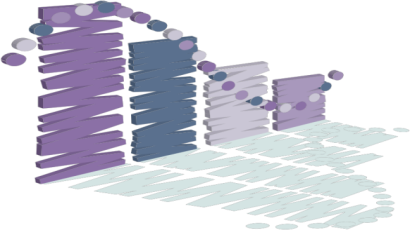 Your hospital can participate in the National Hospital Care Survey by submitting electronic health record (EHR) information in one of two ways:A standardized minimum data set of Patient Encounter-Based data such as ONE of the following:Continuity of Care Document (CCD)Transition of Care SummaryDischarge SummaryOR:Data extracted from your hospital’s EHR or data repository consisting of:Needed data elements related to a patient visit  A small set of Patient Encounter-Based personal identifiable information (PHI)If available, “Like to Have” data elements related to a patient visit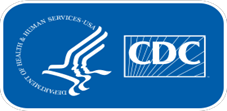 For More Information contact:Dr. Carol DeFrances, Team Leader of the Hospital Care Team301–458–4440 or cdefrances@cdc.govOr visit the National Hospital Care Survey website:    http://www.cdc.gov/nchs/nhcs.htm.Data Elements extracted from your organization’s EHR or data repositoryNeeded data elements related to a patient visit:Date of birthSexDate of visit  Encounter numberAll diagnoses including E codes and V codesAll reason(s) for visit and/or Chief ComplaintVital signs (height, weight, blood pressure, temperature)Provided or Ordered during the visit:Diagnostic testing (e.g., lab, imaging, EKG, audiometry, biopsy)Therapeutic procedures, including surgery, and non-medication treatments (e.g., physical therapy, speech therapy, home health care)Results of testing or procedures provided or ordered during the visit, as many as are availableDisposition (Return appointment, Referred, Routine discharge (if surgery), Admitted to ED/hospital, etc.)Most recent results and dates blood drawn for the following select lab tests:Total cholesterolHDLLDLTriglyceridesHbA1cBlood glucoseSerum creatinineMedications and immunizations patient was taking at time of the visit and/or continued by provider during visitsupplied or administered during visit (including anesthesia and immunizations)Active problemsPHI:NameAddress including zip codeSSN and Medicare number Patient’s medical record numberFor More Information contact:Dr. Carol DeFrances, Team Leader of the Hospital Care Team301–458–4440 or cdefrances@cdc.govOr visit the National Hospital Care Survey website:    http://www.cdc.gov/nchs/nhcs.htm.c.	“Like to Have” data elements related to a patient visit IF they are readily obtainable:NPIs of physiciansRaceEthnicitySource(s) of paymentType of clinic/location where visit occurred (family practice, cardiology, etc.)Has patient been seen in clinic/location beforeIf yes, how many visits in previous 12 months (excluding this visit)Is this provider the patient’s primary care provider or was patient referred for visitIs this visit for a new problem, chronic problem (routine or flare-up), pre-/post-surgery, preventive careTobacco useIf  female is patient pregnant, and  gestation week or last menstrual periodIf patient has asthmaSeverity – (intermittent, mild persistent… severe persistent)Control – (well controlled …very poorly controlled)Clinician notes (e.g., physicians’, nurses’, P.A.s’, N.P.s’ and C.N.M.s’  notes) IF OUTPATIENT SURGERY or PROCEDURE PERFORMEDDate and time for:Into operating room and out of operating roomSurgery/Procedure began and ended Into  and out of postoperative careProvider(s) of anesthesia (e.g. anesthesiologist, CRNA, resident, surgeon)Symptom(s) present during or after surgery/procedureAny follow-up with patient within 24 hours and outcome  For More Information contact: Dr. Carol DeFrances, Team Leader of the Hospital Care Team301–458–4440 or cdefrances@cdc.govOr visit the National Hospital Care Survey website:    http://www.cdc.gov/nchs/nhcs.htm.